BUSINESS UNIT PERFECT CHARGING PRESSEINFORMATIONWie sich tiefentladene Antriebsbatterien wieder zuverlässig nutzen lassenSchnell wieder Einsatzfähig nach einem ShutdownWels, 10.06.2020 – Lange Standzeiten – zum Beispiel durch einen Shutdown – können negative Auswirkungen, wie eine Tiefentladung der Antriebsbatterien von elektrischen Flurförderzeugen, zur Folge haben. Fronius Perfect Charging bietet intelligente Ladelösungen in herausfordernden Zeiten. Blei-Säure-Batterien, wie sie zum Antrieb elektrischer Flurförderzeuge in der Intralogistik zum Einsatz kommen, sind für einen regelmäßigen Betrieb ausgelegt. Bleiben sie über längere Zeit ungenutzt – etwa durch einen Shutdown – können sie ihre Kapazität auf Dauer verlieren. Ab einer Restkapazität von weniger als 20 Prozent spricht man von einer Tiefentladung – diese kann die Batterie schädigen oder sogar unbrauchbar machen. Viele Betreiber bemerken diesen Effekt leider erst dann, wenn sie ihre Produktion oder Logistik wieder hochfahren möchten. Die Folgen sind hohe Kosten und ein zusätzlicher Zeitaufwand für eine Neuanschaffung oder die Regeneration der tiefentladenen Batterie.Die Selectiva-Ladegeräte von Fronius Perfect Charging verfügen über eine eigene Erhaltungsladung, welche die angeschlossene Batterie laufend mit Strom versorgt. Die schädliche Sulfatierung, welche durch die Tiefentladung entsteht, wird damit zuverlässig verhindert. Die Batterien sind auch dann sofort einsatzbereit, nachdem sie über längere Zeit nicht genutzt wurden.Darüber hinaus bieten die Selectiva-Geräte für den Fall einer Tiefentladung eine spezielle Refresh-Kennlinie, die sich ganz einfach direkt am Ladegerät einstellen lässt. Die Kapazität und Leistungsfähigkeit der Batterie lassen sich so deutlich steigern. Ein klarer Vorteil gegenüber anderen Ladegeräten, die bei tiefentladenen Batterien häufig versagen, da die Batteriespannung zu niedrig ist und diese damit nicht mehr erkannt werden kann.Die automatische Spannungserkennung der Selectiva-Ladegeräte ermöglicht es zudem, unterschiedliche Batterien mit beinahe jedem Ladezustand individuell zu laden. Damit können sich Flurförderzeug-Betreiber selbst nach längeren Stillstandszeiten auf die Einsatzbereitschaft ihrer Antriebsbatterien voll und ganz verlassen.2.222 Zeichen inkl. LeerzeichenMeta-Title: Tiefentladene Antriebsbatterien regenerieren mit Fronius SelectivaMeta-Description: Fronius Perfect Charging bietet Lösungen, um die Tiefentladung von Blei-Säure-Batterien zu vermeiden und tiefentladene Batterien zu regenerieren.Keywords: Fronius Perfect Charging Batterien Antriebsbatterien Ladegeräte Selectiva Tiefentladung tiefentladen regenerieren Refresh-Kennlinie Spannungserkennung Ri-Ladeprozess Shutdown Stillstand intelligente Ladelösungen Intralogistik FlurförderzeugBildunterschriften: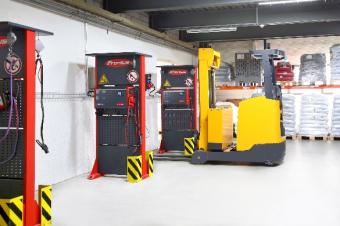 Bild 1: Lange Standzeiten können zu Tiefentladungen von Antriebsbatterien führen. Perfect Charging hat die Lösung für diese Herausforderung.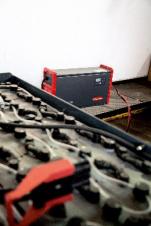 Bild 2: Dank der eigenen Erhaltungsladung schützen die Selectiva-Ladegeräte von Fronius Perfect Charging Blei-Säure-Batterien vor schädlicher Sulfatierung. Fotos: Fronius International GmbH, Abdruck honorarfreiDie hochaufgelösten Bilder finden Sie hier zum Download.Kontaktdaten zur Veröffentlichung:Für mehr spannende Updates, folgen Sie uns auf LinkedIn (perfect-charging)und YouTube (FroniusCharging)!Über die Fronius International GmbHFronius International ist ein österreichisches Unternehmen mit Firmensitz in Pettenbach und weiteren Standorten in Wels, Thalheim, Steinhaus und Sattledt. 1945 von Günter Fronius gegründet, feiert das Traditionsunternehmen im Jahr 2020 sein 75-jähriges Jubiläum. Der regionale Ein-Mann-Betrieb hat sich zu einem Global Player mit weltweit mehr als 5.440 Mitarbeitern entwickelt, der heute in den Bereichen Schweißtechnik, Photovoltaik und Batterieladetechnik tätig ist. Der Exportanteil mit 93 Prozent wird mit 34 internationalen Fronius Gesellschaften und Vertriebspartnern/ Repräsentanten in mehr als 60 Ländern erreicht. Mit innovativen Produkten und Dienstleistungen sowie 1.264 erteilten Patenten ist Fronius einer der Innovationsführer am Weltmarkt.Für weitere Informationen wenden Sie sich bitte an:
Fronius International GmbHMMag. Sonja POINTNER, +43 (7242) 241-6436, pointner.sonja@fronius.comFronius International GmbH, Froniusplatz 1, 4600 Wels, ÖsterreichBitte senden Sie ein Belegexemplar an unsere Agentur:a1kommunikation Schweizer GmbH, Frau Kirsten Ludwig,Oberdorfstraße 31 A, D – 70794 Filderstadt,Tel.: +49 (0)711 9454161-20, E-Mail: Kirsten.Ludwig@a1kommunikation.deFirmenname:Fronius Perfect ChargingKontakt-E-Mail:perfect.charging@fronius.com Website:www.fronius.com/intralogistik  YouTube:www.youtube.com/FroniusCharging  LinkedIn:www.linkedin.com/showcase/perfect-chargingTelefon Österreich:+43 7242 241-2550Telefon Deutschland:+49 6655 916940Telefon Schweiz:+41 44 817 99 45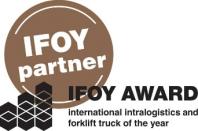 Fronius unterstützt als offizieller Partner die weltweite Intralogistik-Auszeichnung IFOY AWARD (International Intralogistics and Forklift Truck of the Year), die jedes Jahr die besten Flurförderzeuge sowie Anwendungslösungen in Industrie, Handel und Dienstleistung prämiert.